Regulamin akcji „Jedno dziecko – jedno drzewo” 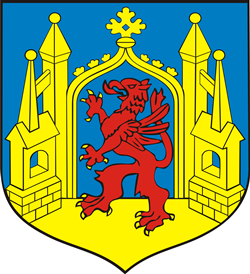 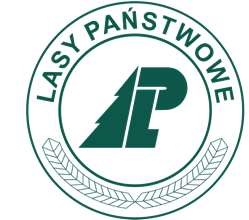 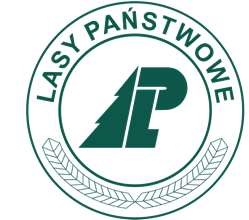 I. Zasady ogólneNiniejszy regulamin określa warunki, na jakich odbędzie się akcja „Jedno dziecko – jedno drzewo”, zwana dalej Akcją. Organizatorami Akcji jest Nadleśnictwo Nowogard, ul. Radosława 11, 72-200 Nowogard, zwane dalej Organizatorem. Współorganizatorem Akcji jest Gmina Dobra, ul. Rynek 1, 72-210 Dobra. Grunt przeznaczony do posadzenia drzew udostępnia Gmina Dobra.  Głównym celem Akcji jest stworzenie możliwości posadzenia drzew przez rodziców chcących upamiętnić narodziny swoich dzieci urodzonych w roku 2019, w którym Lasy Państwowe obchodzą jubileusz 95-lecia istnienia.   Przewiduje się posadzenie drzew – gatunek lipa z przeznaczeniem dla dziewczynek oraz dąb przeznaczeniem dla chłopców. Organizator zapewnia tabliczki oraz certyfikat zawierający: imię dziecka, datę urodzenia, logo 95-lecia Lasów Państwowych, gminy Dobra oraz Nadleśnictwa Nowogard.  Tabliczki zostaną umieszczone przy posadzonych drzewkach, a certyfikat   przekazany Uczestnikom Akcji na pamiątkę. Przystąpienie do Akcji jest jednoznaczne z zapoznaniem się i akceptacją niniejszego Regulaminu. II. Warunki udziału w akcjiW Akcji może wziąć udział każdy mieszkaniec Gminy Dobra, który pragnie upamiętnić swoje dziecko urodzone w terminie: od 01.01.2019 roku do 31.08.2019 roku. Osoba zgłaszająca jest rodzicem lub opiekunem prawnym dziecka. Uczestnictwo w Akcji jest bezpłatne. Zgłoszenia do Akcji dokonuje się osobiście w pok. nr 15 w Urzędu Miejskim w Dobrej w terminie do 30 września br. Zgłoszenie uczestnictwa w Akcji stanowi jednocześnie wyrażenie zgody na nagrywanie, robienie zdjęć oraz publikowanie ich w ramach relacji  i sprawozdań z Akcji. Przy składaniu zgłoszenia uczestnictwa wymagane będzie zatwierdzenie oświadczenia dotyczącego ochrony danych osobowych oraz zgody na przetwarzanie danych osobowych. III. Termin, miejsce i program akcjiAkcja odbędzie się 10 października 2019 roku tj. czwartek (Dzień Drzewa), początek o godz.16.00. Miejsce akcji: obręb ewidencyjny Miasta Dobra  Program:   godz.16.00 – przywitanie uczestników i zaproszonych gości.                                                                                         godz. 16:15 – wydawanie sadzonek Uczestnikom, sadzenie przez nich drzewek w miejscu wskazanym przez leśników i pracowników gminy. Wkopanie pamiątkowych tabliczek przy posadzonych drzewkach, rozdanie certyfikatów.                                                                                                                                                                                 godz. 17: 30 – poczęstunek i pożegnanie uczestników. 